UputstvoObrati pažnju na;Imenice koje imaju isti oblik u množini, kao i u jedninider Onkel- ujak, die Onkel- ujaciImenice, kod kojih u množini dolazi do glasovne promene Umlautdie Mutter – majka, die Mütter –majkeImenice,  koje imaju samo oblik množinedie Leute – ljudi, die Eltern –roditelji                      abc.amarilisonline.com     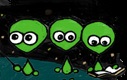 TeloMuški rod - derBauch, der, Bäuche – stomakFuß, der, Füße – stopalozu Fuß gehen – pešačitiHals, der, Hälse – vratKopf, der, Köpfe – glavaKörper, der, -- telo Körperteil, der, -e  - deo telaMund, der, Münder – ustaRücken, der, - - leđaZahn, der, Zähne - zubZeh, der, -en – prst na noziŽenski rod - dieBrust, die – e – grudi, grudni košHand, die , Hände –šakaNase, die, n – nosSrednji  rod - dasAuge, das, - n – okoBein, das, - e – nogaGesicht, das, er –liceHaar, das, - e – kosaNase, die, n – nosOhr, das, -en – uvoZdravlje i bolest, nega telaMuški rod, derArztbesuch, der, -e – poseta lekara ili odlazak kod lekaraKrankenpfleger, der, -- medicinski tehničarSchmerz, der, -en – bolStress, der (samo jednina) – stresZahnschmerz, der, - - zubobolja Ženski rod – dieAktivität, die, -en, aktivnostBesserung, die – en, - poboljšanje, oporavakBrille, die –n – naočareGesundheit, die, samo jednina – zdravljeGute Besserung – brz oporavak, za one koji su bolesniKrankheit, die, en – bolestKrankenschweter, die – n – medicinska sestraTablette, die, -en – tabletaSrednji rod,  dasAlter, das, -- starosno dobaKrankenhaus, das , Krankenhäuser, - bolnicaLeben, das,- - životMedikament, das, -e, lek